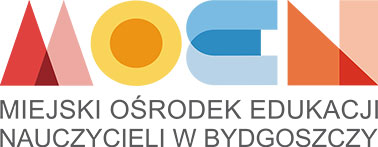 Materiały dydaktyczne z zakresu etyki i filozofii przydatne do pracy zdalnejOpracowanie – Joanna Kotwickawww.etykawszkole.pl- materiały edukacyjne (scenariusze, pomoce dydaktyczne)- artykuły- recenzje publikacji- porady prawne- forumwww.etykapraktyczna.pl- materiały edukacyjne(scenariusze, prezentacje multimedialne, recenzje)- katalog filmów- katalog haseł encyklopedycznych- recenzje publikacji- blog, forumwww.scholaris.pl- materiały edukacyjne(scenariusze, pakiety edukacyjne)- wykaz podręcznikówwww.nauczaniefilozofii.uni.wroc.pl- materiały edukacyjne (scenariusze, artykuły)- programy nauczania- multimediawww.generhum.pl- materiały edukacyjne(scenariusze, artykuły, recenzje)- konkursy filozoficzne- blogwww.edukacjaetyczna.plwww.filozofuj.euCZASOPISMAwww.etykawdzialaniu.plwww.mowanienawisci.infowww.edukacjaglobalna.ore.edu.plwww.globalna.ceo.org.plwww.fed.org.plwww.pah.org.plPROJEKTY EDUKACYJNE